Subject:	 Psychology		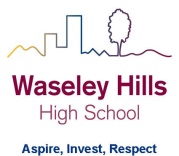 Teacher: Mrs Balloo/Miss GreenYear: 11			Topic/theme: Psychological ProblemsDon’t forget you can access the school drives and resources form the school website including the learning tables on the VLE: https://www.waseleyhills.worcs.sch.uk/Lesson What you need to take from this lesson Resource to use or hyperlinkSuggested task 1To be able to describe the biological explanation of Schizophrenia including: The Dopamine Hypothesis and Brain DysfunctionTo evaluate the biological explanation of Schizophrenia including the nature/nurture debate(For some students you will have covered this with me in lesson – if you have already got this information move onto task 2).Homework Sheet 3Textbook Pageshttps://www.youtube.com/watch?v=_-5GbHI26qQ&list=PLQAElvdb3KRYVMBd98Mw9n8F5YB18zvqp&index=2Use textbook pages 8 and 9 to make notesComplete the ‘Check Your Understanding’ questions.Complete Psychological Problems homework 3 ‘Theories of Sz’.2To be able to describe the background, sample, materials, method and procedure of Daniel et alTo be able to evaluate Daniel et alHomework Sheet 4Textbook Pageshttps://www.youtube.com/watch?v=2RWg0UIeW7Q&list=PLQAElvdb3KRYVMBd98Mw9n8F5YB18zvqp&index=3Use textbook pages 9 and 10 to make notesComplete the ‘Check Your Understanding’ questions.Complete Psychological Problems homework 4 ‘Daniel et al’.3To be able to describe the clinical characteristics of SchizophreniaTo be able to describe key statistics of schizophrenia including by age, gender, ethnicity and recovery ratesHomework Sheet 5Textbook PagesUse textbook pages 10, 11 and 12 to make notesComplete the ‘Check Your Understanding’ questions.Complete Psychological Problems homework 5 ‘Depression’.4To be able to describe a biological theory of depression: The Social Rank Theory including the evolutionary function of depression and the role of a lower rank.To be able to evaluate Social Rank Theory including the reductionism/holism debateHomework Sheet 6Textbook Pageshttps://www.youtube.com/watch?v=eyMyFdi9Eg0&list=PLQAElvdb3KRYVMBd98Mw9n8F5YB18zvqp&index=6Use textbook pages 13 and 14 to make notesComplete the ‘Check Your Understanding’ questions.Complete the relevant section of Psychological Problems homework 6 ‘Theories of Depression’.5To be able to describe a psychological theory of depression: The ABC Model including rational versus irrational beliefs and the role of activating events, beliefs and consequences.To be able to evaluate The ABC Model including the freewill/determinism debateHomework Sheet 6Textbook Pageshttps://www.youtube.com/watch?v=9wr8dDHBN7g&list=PLQAElvdb3KRYVMBd98Mw9n8F5YB18zvqp&index=5Use textbook pages 12 and 13 to make notes.Complete the ‘Check Your Understanding’ questions.Complete the relevant section of Psychological Problems homework 6 ‘Theories of Depression’.6To be able to describe the background, sample, method, material and procedure of Tandoc et alTo be able to evaluate Tandoc et alHomework Sheet 7Textbook Pageshttps://www.youtube.com/watch?v=g4LuFt-67D8&list=PLQAElvdb3KRYVMBd98Mw9n8F5YB18zvqp&index=7Use textbook pages 14 and 15 to make notesComplete the ‘Time for some maths’ taskComplete Psychological Problems homework 7 ‘ Tandoc’7To be able to describe treatments for schizophrenia including anti-psychotics and psychotherapyTo be able to describe treatments for clinical depression including anti-depressants and psychotherapyTo be able to describe how neuropsychology has influenced schizophrenia and depression including the use of imaging techniques and neuropsychological tests Homework Sheet 8Textbook PagesUse textbook pages 15, 16, 17 and 18 to make notesComplete all ‘Check You Understanding’ questionsComplete Psychological Problems homework 8 ‘Application’.8Assess your knowledge and understanding of Psychological ProblemsRevision SheetAssessmentComplete revision sheetComplete assessment under timed conditions. Spend no longer than 25 minutes on this. 